Vous  souhaitez suivre une formation pour obtenir le Brevet d’Aptitude à la Fonction d’Animateur de Centre de Vacances et de Loisirs (BAFA-BAFD).La Caisse d’Allocations Familiales du Jura peut vous accorder une aide financière jusqu’à 90% du montant de la formation restant à votre charge, déduction faite des autres financements : Si vous êtes ressortissant du régime général et Si vous résidez dans le Jura, Quel que soit le montant de vos ressources, Que vous soyez allocataire ou nonRetournez cette demande dûment complétée dans un délai de trois mois maximum à l’issue du stage, après avoir fait remplir les parties réservées à l’organisme de formation par celui-ci. L’aide peut être versée à l’organisme de formation sur production d’une facture non acquittée et de la procuration de versement bourse BAFA signée des deux parties.N’oubliez pas de joindre les pièces justificatives demandées. Toute demande incomplète vous sera retournée.Vos Informations : Nom : …………………………………………………………………………….Prénom : ……………………………………………………Date de naissance : ………………………………………………N° Sécurité Sociale :……………………………………………..N° d’allocataire si prestations versées par la CAF du Jura :………………………………………………………………….Adresse complète : ……………………………………………………………………………………………………………………………..Code postal : ………………………………………………………….Ville : ………………………………………………………………….Votre situation actuelle : -Poursuite d’étude (lycéen, étudiant, apprenti….) 	-Activité professionnelle				-En recherche d’emploi					-Autres 							, précisez : ……………………………………Je soussigné(e) certifie, sur l’honneur, que les renseignements portés sur cette demande sont exacts.Le : ……………………………………………………………………Signature : La loi n°78-17 du 6 janvier 1978 relative à l’informatique, aux fichiers et aux libertés s’applique aux réponses faites à ce formulaire dont le destinataire est la CAF du Jura. Cette loi nous garantit un droit d’accès et de rectification pour les données vous concernant auprès du Directeur de la Caisse d’Allocations Familiales qui verse les prestations.Pièces justificatives à joindre à cette demande : « Attestation de suivi » de l’organisme de formation BAFA pour la formation de base et la formation approfondissement/qualification, page 2 du Cerfa pour la formation d’approfondissement, Votre RIB, Attestation sur l’honneur autres aides financières et le cas échéant la procuration de versement à un tiers accompagnée du RIB du tiers et d’une facture non acquittée.BAFA, session formation générale et/ou approfondissement-qualification -BAFD : Attestation de suiviA remplir par l’organisme de formationJe soussigné(e) …………………………………………………………………………………………………………………………………………………………….En Qualité de ……………………………………………………………………………………………………………………………………………………………….Représentant (nom et adresse du siège social de l’association) …………………………………………………………………………………………………………………………………………………………………………………………………………………………………………………………………………………………………………………………………………………………………………Atteste que le demandeur désigné au recto a suivi la session de   Formation Générale ou de   Formation d’approfondissement/qualification pour obtenir le BAFADu………………………………………………………………………au……………………………………………………………………………………………………En internat						- en continu 	En externat						- en discontinu 	En demi pension	Code postal du lieu du stage : ……………………………………………………………………………………………………………………………………..N° d’habilitation : …………………………………………………………………………………………………………………………………………………………L’aide est à verser au demandeur 			L’aide est à verser à l’organisme de formation 		 (joindre à cette demande une facture non acquittée ainsi que la procuration de versement à un tiers dûment signée + le RIB du tiers et le n° de siret le cas échéant)A :……………………………………………………………………………………………..Le : ……………………………………………………………………………Signature originale du représentant de l’organisme de formation			CachetSignature du stagiaire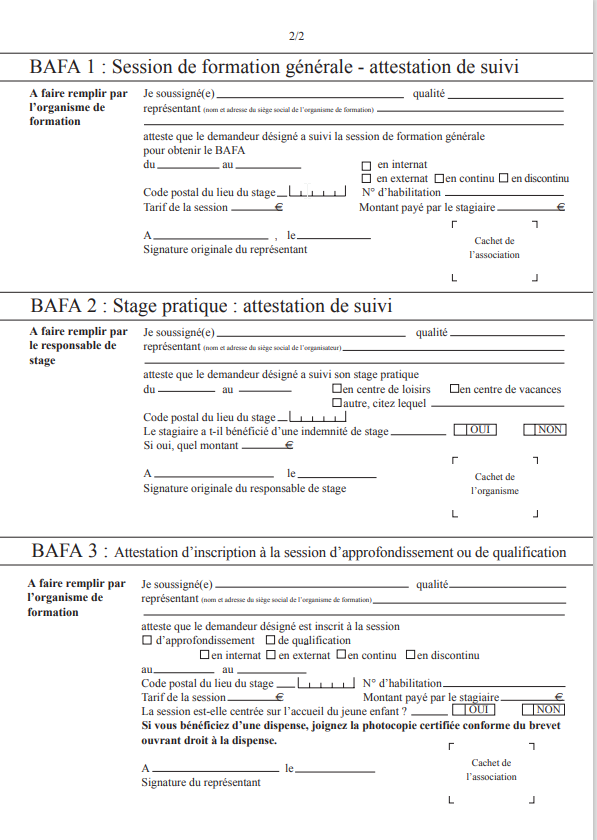 Ce document a pour objet de permettre un paiement de la bourse BAFA-BAFD à un tiersJe soussigné(e), stagiaire : ……………………………………………………………………………………………………………………….Demeurant à :……………………………………………………………………………………………………………………………………………………………………………………………………………………………………………………………………………………………………………………………………Autorise : Nom du tiers :……………………………………………………………………………………………………………………………………………Adresse : ………………………………………………………………………………………………………………………………………………….A percevoir, « en mon nom », le montant de la bourse BAFA-BAFD allouée par la Caisse d’allocations Familiales du JuraPour servir et valoir ce que de droit.Fait à ………………………………………………………..le………………………………………………………………………………….Signature du stagiaire						Signature du TiersJe soussigné(e), stagiaire : ……………………………………………………………………………………………………………………….Demeurant à :……………………………………………………………………………………………………………………………………………………………………………………………………………………………………………………………………………………………………………………………………Atteste que pour ma formation BAFA (ou BAFD) réalisée du…………………………………….au…………………………………(préciser les dates de la formation)Avec :………………………………………………………………………(préciser le nom de l’organisme de formation) J’ai reçu une ou plusieurs aides financières (indiquer toutes les aides financières que vous avez obtenues pour votre formation BAFA)Drajes (pour les 17-29 ans) pour un montant de :……………………………………………………..Ma commune pour une montant de :……………………………………………………………………….Mon Comité d’entreprise pour un montant de :………………………………………………………..Mon employeur pour un montant de :………………………………………………………………………Le Pôle emploi pour un montant de :………………………………………………………………………..Autres pour un montant de :…………………………………………………………………………………….. N’avoir reçu aucune aide financièrePour servir et valoir ce que de droit.Fait à ………………………………………………………..le………………………………………………………………………………….Signature du stagiaire			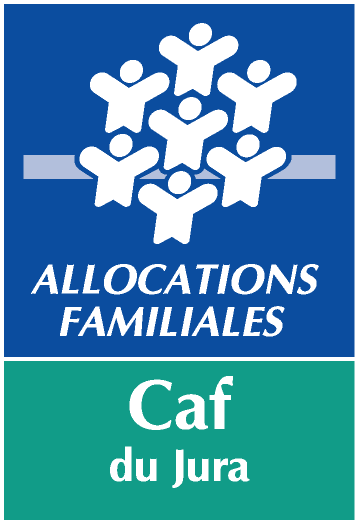 BAFA(ou BAFD) : Formulaire demande d’aide Session de formation générale et/ou approfondissement/qualification2023Coût du stage : ……………………………………………………………..€Aides financières obtenues par le demandeur désigné au recto :Drajes 		, montant : ………………………………….€Autres 		, montant : ………………………………….€Montant du reste à charge pour le demandeur désigné au recto (Coût du stage déduction faite des aides financières obtenues autres que CAF) : ………………………………………………….€Dans le cadre d’une formation d’approfondissement-qualification compléter également le document cerfa 11381*02 ci-après pour mobilisation de l’aide nationale formation BAFAProcuration versement bourse BAFA-BAFDAttestation sur l’honneur bourse BAFA-BAFD(remplir une attestation par session de formation)